                                                                              平成３０年７月会　員　各　位鹿児島労働局 労働基準部長　公益社団法人鹿児島県トラック協会　　　　　　　　　　　　　　　　　　　　　　　　　　　　　　　　　　　　　　　　　　    　　会　長　中 村　利 秋(公　印　省　略)　　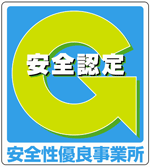 鹿児島労働局共催「過労死等防止・健康起因事故防止セミナー」の開催について　  当協会では、鹿児島労働局と共催で、下記のとおり「過労死等防止・健康起因事故防止セミナー」を実施します。また、本年度は、セミナー終了後に、鹿児島産業保健総合支援センターの協力により、個別相談の時間も用意しておりますので、受講されますようお願いいたします。記１．日　時      【鹿児島地区】　平成３０年１１月１６日（金）　１３：３０～１６：００（予定）　　　　　　　　　　　 【大隅地区】　　 平成３０年１１月１７日（土）　１３：３０～１６：００（予定）２．場　所      【鹿児島地区】　鹿児島県トラック研修センター　　　　　　　　　　　 【大隅地区】　　大隅地区研修センター３．講　師	 陸上貨物運送事業労働災害防止協会　　安全管理士		 全日本トラック協会交通・環境部　　担当者		 鹿児島産業保健総合支援センター相談員　４．内　容	 （１） 「過労死等の実態」・・・陸災防		 （２） 「過労死等防止計画について」・・・全ト協		 （３） 「ドライバーの健康管理」・・・鹿児島産業保健総合支援センター		 （４） 個別相談会・・・鹿児島産業保健総合支援センター５．対象者	 経営者及び運行管理者等６．受講料	 無料７．募集人数	 【鹿児島地区】定員１００名　・　【大隅地区】定員４０名　　（申込期限：平成３０年１１月２日(金)　　なお、定員になり次第、受付終了いたします。）８．申込方法	 「参加申込書」を記入の上、ＦＡＸで申し込みください。９．主　　　催　	 （公社）全日本トラック協会・（公社）鹿児島県トラック協会１０．共　　 催　 　鹿児島労働局、陸上貨物運送事業労働災害防止協会（独）労働者健康安全機構、鹿児島産業保健総合支援センター１１．その他　　　 個別相談を希望する方は、参加申込書に記入の上、申し込みください。なお、申込多数の場合は、相談者数を調整させていただきます。以　上【申込締切】１１月２日(金)過労死等防止・健康起因事故防止セミナー　参加申込書・いずれかに○印を付してください。個別相談の内容は、ドライバー等の健康管理に関する事項です。　例：健康診断結果に基づく事後措置について　　　　健康状態を考慮した場合の乗務可否の判断について　　　等申込担当者名（　　　　　　　）※各社複数名申込みされる場合は、申込み状況によって調整をさせていただく場合がありますので、ご了承ください。【セミナー会場について】　○鹿児島地区　　・会　場：鹿児島県トラック研修センター ２階大講堂　　・住　所：鹿児島市谷山港２－４－１５　電話：０９９－２６１－１１６７　○大隅地区　　・会　場：大隅地区研修センター ２階　　・住　所：曽於郡大崎町永吉５０８０　電話：０９９－４７６－０９９５【セミナーに関するお問合せ先】　 ・（公社）鹿児島県トラック協会　労働・環境課　電話：０９９－２６１－１１６７ＦＡＸ返信先：０９９－２６１－３１１３受 講 場 所鹿児島地区１１月１６日（金）　鹿児島県トラック研修センター受 講 場 所大隅地区１１月１７日（土）　大隅地区研修センター個別相談会希望する　　・　　希望しない会社名及び営業所名営業所営業所営業所電　　話ＦＡＸ住　　所（営業所住所等）役　　職氏名役　　職氏名